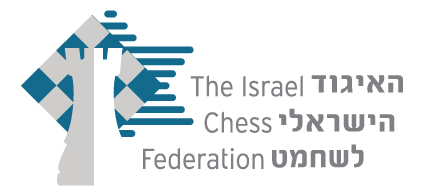 אליפות ישראל הסגורה עד גיל 20 בשחמט 2018 שלום רב,הנכם מוזמנים להשתתף בגמר אליפות ישראל עד גיל 20 בשחמט. האליפות תתקיים במספר מוקדים בין 8/4-1/5/2018, עפ"י הטבלה שלהלן.כללי התחרות העיקריים: האליפות מיועדת לבנים ולבנות שנולדו משנת 1998 ואילך. לתחרות הוזמנו 10 השחקנים המובילים בשנתונים אלה בישראל (עפ"י מד כושר בינלאומי - ינואר 2018). על מנת שלא לפגוע מדי ברמת התחרות הוחלט שלא להזמין שחקנים מתחת למד כושר 2300 בינ"ל בכל מקרה.  התחרות תתקיים בשיטת ליגה.קצב הקרבות יהיה שעה וחצי לכל שחקן + 30 שניות  לכל מסע. מינהלות: יש להתייצב לכל סיבוב 15 דקות לפני תחילתו. הגרלות יפורסמו באתר האיגוד.תוקם קבוצת ווטסאפ ייחודית לתחרות בה ירשמו השחקנים, ומנהל התחרות ודרכה יועברו הודעות לכלל השחקנים. בקבוצה זו חובה להודיע תוצאות בסוף כל סיבוב ולבקש אישורים להזזת מועדי משחקים. יש להקפיד על שפה נאותה ונעימה. כל הזזת מועד משחק, חייבת באישור שני השחקנים ובאישור מנהל התחרות, במייל או ווטסאפ. לא ניתן לדחות שני סיבובים אחרונים  אלא רק להקדימם. מועדי הסיבובים:
זמן איחור מקסימלי בתחילת כל סיבוב: 45 דקות, לאחר פרק זמן זה ייקבע הפסד טכני למאחר. התרת שוויון נקודות: 1) ברגר; 2) התוצאה/ות בין השחקנים (במקרה של תיקו תינתן עדיפות למי ששיחק בכלים השחורים). 3) מספר משחקים בשחור; דמי ההשתתפות בתחרות:  180 ₪ - ניתן לשלם טלפונית במשרדי האיגוד בכרטיס אשראי.רבי אמנים ואמנים בינלאומיים - ללא תשלום. פרסים:  יחולקו גביעים לכל המקומות הראשונים. מקום 1 - 3000 ש"ח + זכויות שחקן מוזמן לאליפות העולם עד גיל 20 2017. מקום 2 - 2000 ש"ח. מקום 3 - 1000 ש"ח. במידה והאלוף יחליט שלא לנסוע לאליפות העולם, זכויות השחקן המוזמן יועברו לבא אחריו. במקרה של שוויון נקודות, יחולקו הפרסים הכספיים שווה בשווה בין הזוכים, שאר הפרסים ע"פ שוברי שוויון. הנהלת התחרות שומרת לעצמה את הזכות לערוך שינויים שיידרשו בהתאם לנסיבות.בברכה,	גיל בורוחובסקי               משה קציר                  ליאור גל      מנכ"ל איגוד השחמט         יו"ר ועדת הנוער           מנהל ושופט ראשיסיבוביוםתאריךשעהמקוםכתובת1שבת28/4/201810:00הרצליההשרון 23 הרצליה2חמישי (ל"ג בעומר)3/5/201811:00צפריר רחובותהנביאים 8 רחובות3שישי4/5/201815:30רמת גןמאיר בעל הנס 144שבת5/5/201811:00רמת גןמאיר בעל הנס 145שישי11/5/201815:30כפר סבאשרת 5 כפ"ס6שישי18/5/201815:30כפר סבאשרת 5 כפ"ס7שבת19/5/201811:00צפריר רחובותהנביאים 8 רחובות